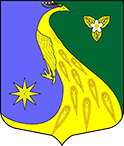 ЛЕНИНГРАДСКАЯ ОБЛАСТЬЛУЖСКИЙ МУНИЦИПАЛЬНЫЙ РАЙОНАДМИНИСТРАЦИЯ СКРЕБЛОВСКОГО СЕЛЬСКОГО ПОСЕЛЕНИЯПОСТАНОВЛЕНИЕОт 29 ноября 2022 года                                   № 441Об утверждении требований к внешнему виду и оформлению ярмарочных площадок, расположенных на территории Скребловского сельского поселения Лужского муниципального района Ленинградской областиВ соответствии с Федеральным законом от 28.12.2009 № 381-ФЗ «Об основах государственного регулирования торговой деятельности в Российской Федерации», постановлением Правительства Ленинградской области от 29.05.2007 № 120 «Об организации розничных рынков и ярмарок на территории Ленинградской области», распоряжением комитета по развитию малого, среднего бизнеса и потребительского рынка от 21.10.2022 № 287-р «Об утверждении методических рекомендаций по разработке органами местного самоуправления Ленинградской области общих (рамочных) требований к внешнему виду и оформлению ярмарок на территории муниципального образования», администрация Скребловского сельского поселения Лужского муниципального района Ленинградской области ПОСТАНОВЛЯЕТ:1. Утвердить Требования к внешнему виду и оформлению ярмарочных площадок, расположенных на территории Скребловского сельского поселения Лужского муниципального района Ленинградской области согласно приложению к настоящему постановлению.2. Контроль  за исполнением постановления оставляю за собой.3. Настоящее постановление вступает в силу со дня подписания и подлежит официальному опубликованию.Глава администрацииСкребловского сельского поселения		                                             Е.А. ШустроваРазослано: прокуратура, комитет ЭР и ИД администрации Лужского муниципального района.Приложениек постановлению администрацииСкребловского сельского поселения от 29.11.2022 № 441ТРЕБОВАНИЯк внешнему виду и оформлению ярмарочных площадок, расположенных на территории Скребловского сельского поселения Лужского муниципального района Ленинградской областиОбщие положенияНастоящие Методические рекомендации разработаны во исполнение требований Порядка организации ярмарок и продажи товаров на них на территории Ленинградской области, утвержденного постановлением Правительства Ленинградской области от 29.05.2007 № 120 «Об организации розничных рынков и ярмарок на территории Ленинградской области», и в целях:формирования унифицированного подхода к внешнему виду и оформлению ярмарок, проводимых на территории Скребловского сельского поселения Лужского муниципального района Ленинградской области, в том числе в части размещения и оборудования мест для продажи товаров (выполнения работ, оказания услуг) и мест общего пользования на ярмарках, информационно-рекламного оформления, в том числе обеспечения сопутствующих мероприятий;повышения престижа и популярности ярмарочных мероприятий у жителей и гостей Скребловского сельского поселения Лужского муниципального района Ленинградской области;обеспечения комплексного (концептуального) подхода при организации ярмарочной торговли в Скребловском сельском поселении Лужского муниципального района Ленинградской области;формирование общих принципов благоустройства территорий ярмарочных площадок.Мероприятия по установлению общих (рамочных) требований к внешнему виду и оформлению ярмарок на территории Скребловского сельского поселения Лужского муниципального района Ленинградской области1. Общие (рамочные) требования к внешнему виду и оформлению ярмарок включают в себя:требования к оборудованию мест для продажи товаров (выполнения работ, оказания услуг);требования к информационному обеспечению проведения ярмарки.2. 	Соблюдение общих (рамочных) требований к внешнему виду и оформлению ярмарки обеспечивается организатором ярмарки. За несоблюдение установленных общих (рамочных) требований к внешнему виду и оформлению ярмарки организатор ярмарки может быть привлечен к административной ответственности, предусмотренной законодательством Ленинградской области.Оборудование мест для продажи товаров (выполнения работ, оказания услуг)1.	 Оформление ярмарочной площадки должно соответствовать требованиям правил благоустройства Скребловского сельского поселения Лужского муниципального района Ленинградской области.2.	 Места для продажи товаров (выполнения работ, оказания услуг) (далее – торговые места) следует размещать в соответствии со схемой размещения торговых мест на ярмарке. На торговых местах используются следующие виды оборудования:1)	легковозводимые сборно-разборные конструкции (торговые палатки) единого цветового решения.Торговая палатка, а также прилегающая к ней территория должны содержаться в чистоте.Требования к торговым палаткам:габариты исходного модуля: глубина - не более 3 м; ширина - не более 3 м; высота - не более 3,0 м;место для выкладки товаров (прилавок) торговой палатки следует располагать на высоте не более 1,1 м от уровня земли;допустимо размещение вывески (информационной конструкции с указанием наименования хозяйствующего субъекта и (или) торгового объекта, категории товара, рода выполняемых работ, типа оказываемых услуг и т.п.);2)	передвижные (мобильные) нестационарные торговые объекты (торговые автофургоны, автолавки, прицепы, полуприцепы).Передвижные средства торговли, а также прилегающая к ним территория должны содержаться в чистоте.Требования к передвижным средствам торговли:габариты передвижных средств торговли: длина - не более 6,0 м;ширина - не более 3,0 м;высота - не более 3,0 м;при оказании посредством передвижных средств торговли услуг общественного питания у каждого объекта следует установить урны, которые следует очищать по мере заполнения, но не реже 1 раза в сутки;перед передвижным средством торговли, предоставляющим услуги общественного питания, рекомендуется размещать табличку с меню;над торговым окном необходимо организовать навес или козырек шириной не менее 0,3 м;допустимо размещение вывески;3)	торговые автоматы (вендинговые автоматы).Торговые автоматы, а также прилегающая к ним территория должны содержаться в чистоте;4)	нестационарные торговые объекты (киоски, павильоны).Используемые на ярмарках нестационарные торговые объекты должны соответствовать требованиям правил благоустройства муниципального образования;5)	торговые столы, стулья, прилавки единого образца.3. 	Специальная форма (фартуки) и бейджи продавцов рекомендуется оформлять в едином стиле. При проведении праздничных ярмарок допускается использование национальных, фольклорных и иных элементов оформления, средств декора, связанных с тематикой проводимого мероприятия.Информационное обеспечение проведения ярмаркиУ входа на ярмарку следует расположить доступную для обозрения посетителей вывеску, содержащую напечатанную крупным шрифтом информацию:наименование ярмарки (например: «Ленинградские ярмарки»);дни и часы работы ярмарки.На доступном для посетителей месте следует оборудовать информационный стенд, на котором должна содержаться информация:наименование организатора ярмарки;фамилия, имя и отчество ответственного лица организатора ярмарки (администратора ярмарки) его контактный номер телефона;на регулярных ярмарках необходимо указывать количество свободных мест для продажи товаров (выполнения работ, оказания услуг) (информация должна обновляться по мере изменения количества свободных мест);номера телефонов: территориального органа Управления Роспотребнадзора по Ленинградской области, территориального органа ГУ МВД России по г. Санкт-Петербургу и Ленинградской области, территориального органа ГУ МЧС России по Ленинградской области, территориального органа Федеральной налоговой службы России, отдела экономики и потребительского рынка комитета экономического развития и инвестиционной деятельности администрации Лужского муниципального района Ленинградской области.	Каждое торговое место должно иметь табличку с номером места в соответствии со схемой размещения торговых мест ярмарки. Табличка закрепляется на видном для покупателей месте и должна содержать следующую информацию:наименование участника ярмарки (для индивидуальных предпринимателей Ф.И.О. индивидуального предпринимателя; для юридических лиц – наименование юридическое лица; для крестьянских (фермерских) хозяйств – наименование «Крестьянское (фермерское) хозяйство (Ф.И.О. главы КФХ либо юридическое (официальное) наименование	хозяйства)»;для граждан, не являющихся индивидуальными предпринимателями - Ф.И.О. гражданина, указание на статус (личное подсобное хозяйство / садоводство / огородничество / животноводство / самозанятый), населенный пункт (район, регион) осуществления гражданином деятельности.Вся информация должна быть напечатана на русском языке, должна быть достоверной, актуальной на дату проведения ярмарки и иметь подпись администратора ярмарки.